Краевой экологический конкурс «Ласточкино гнездо»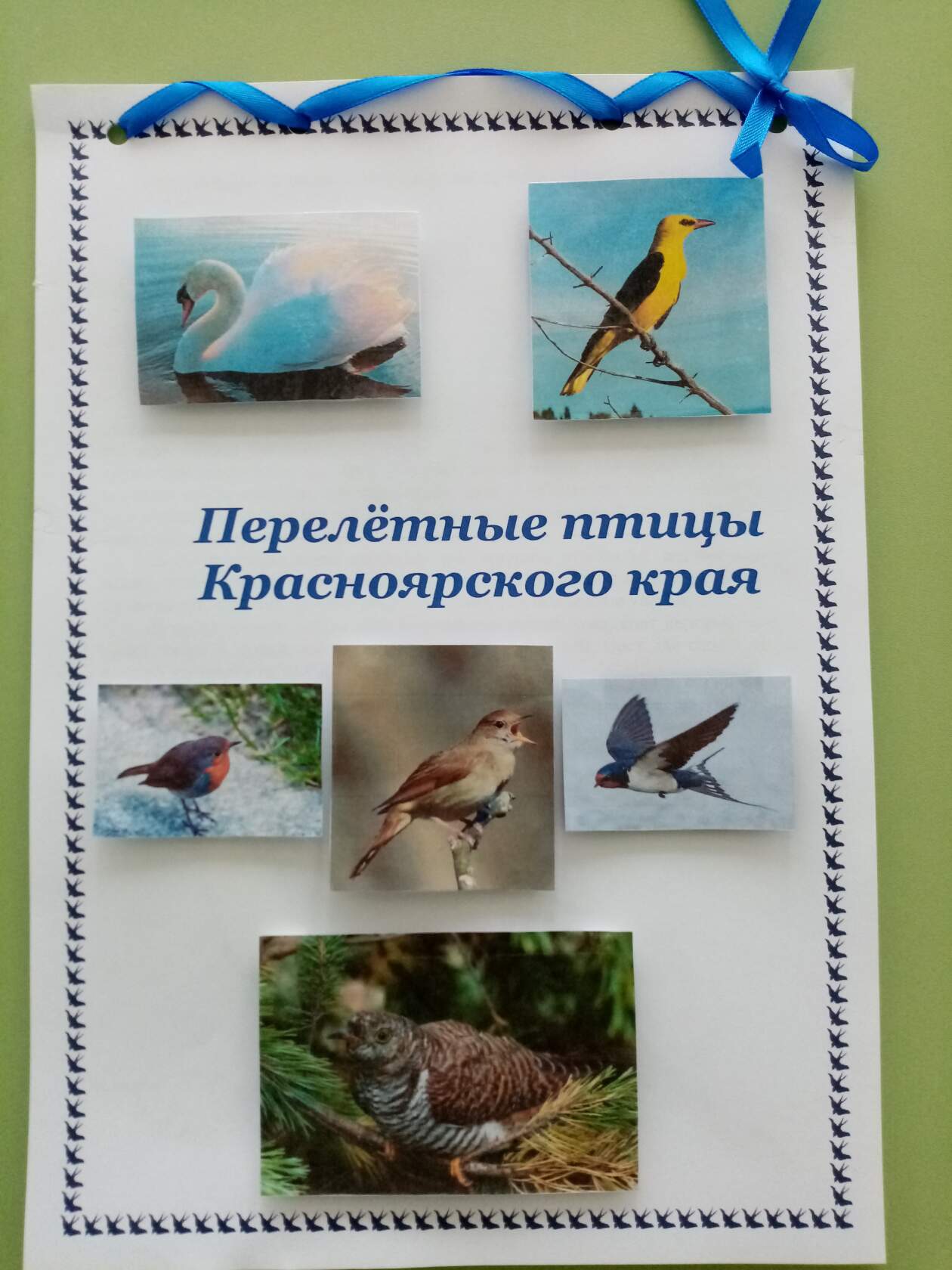 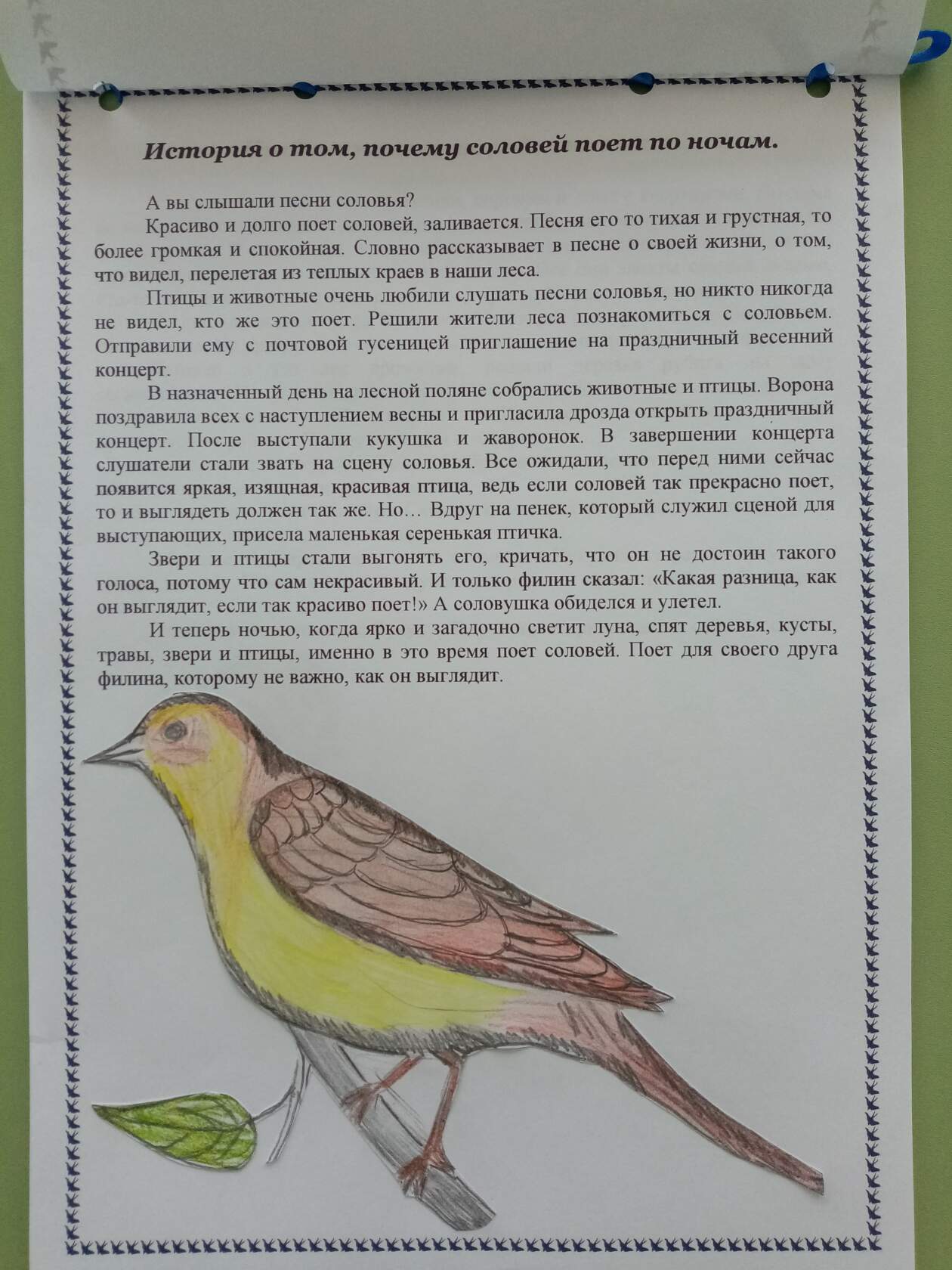 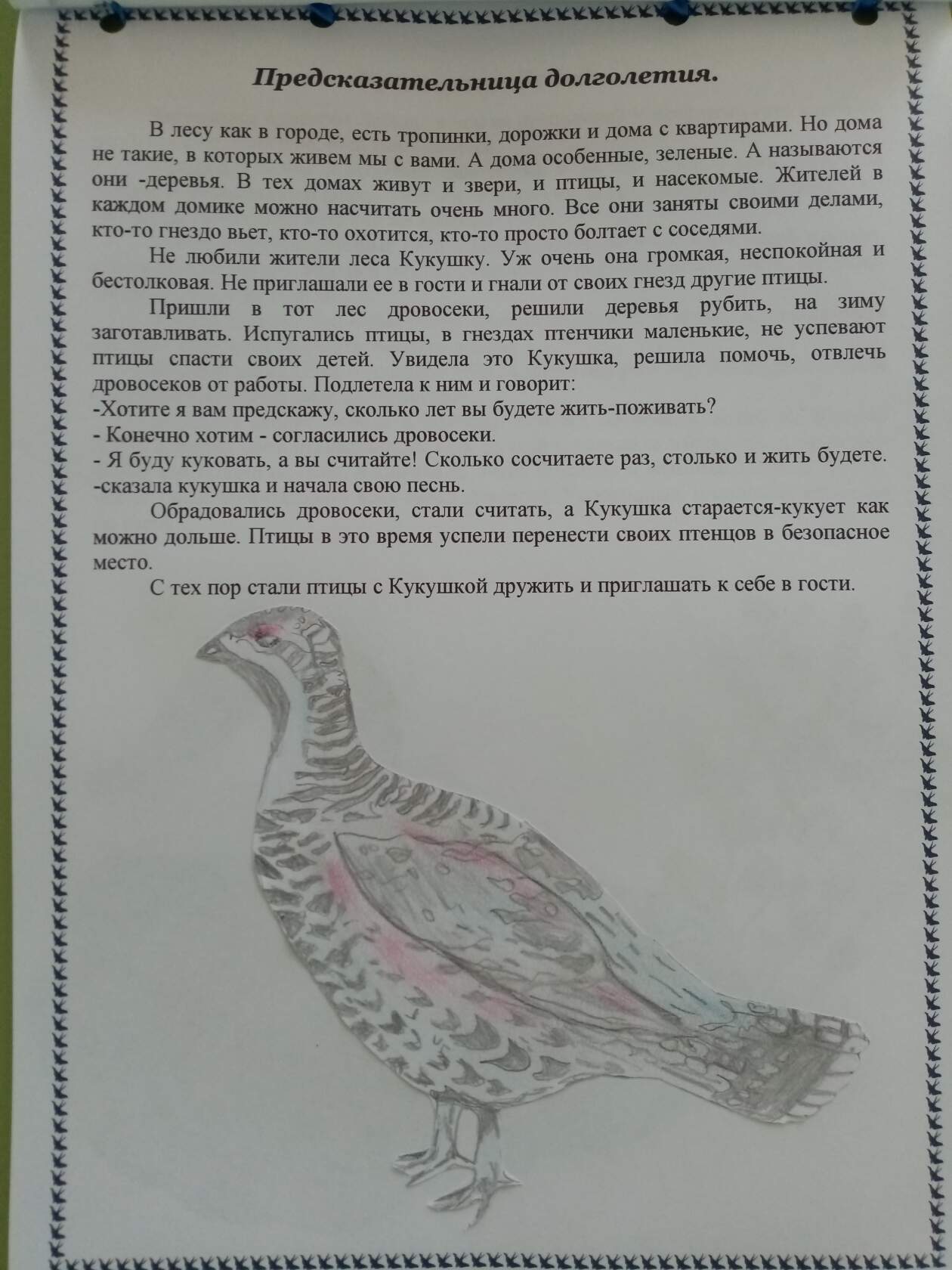 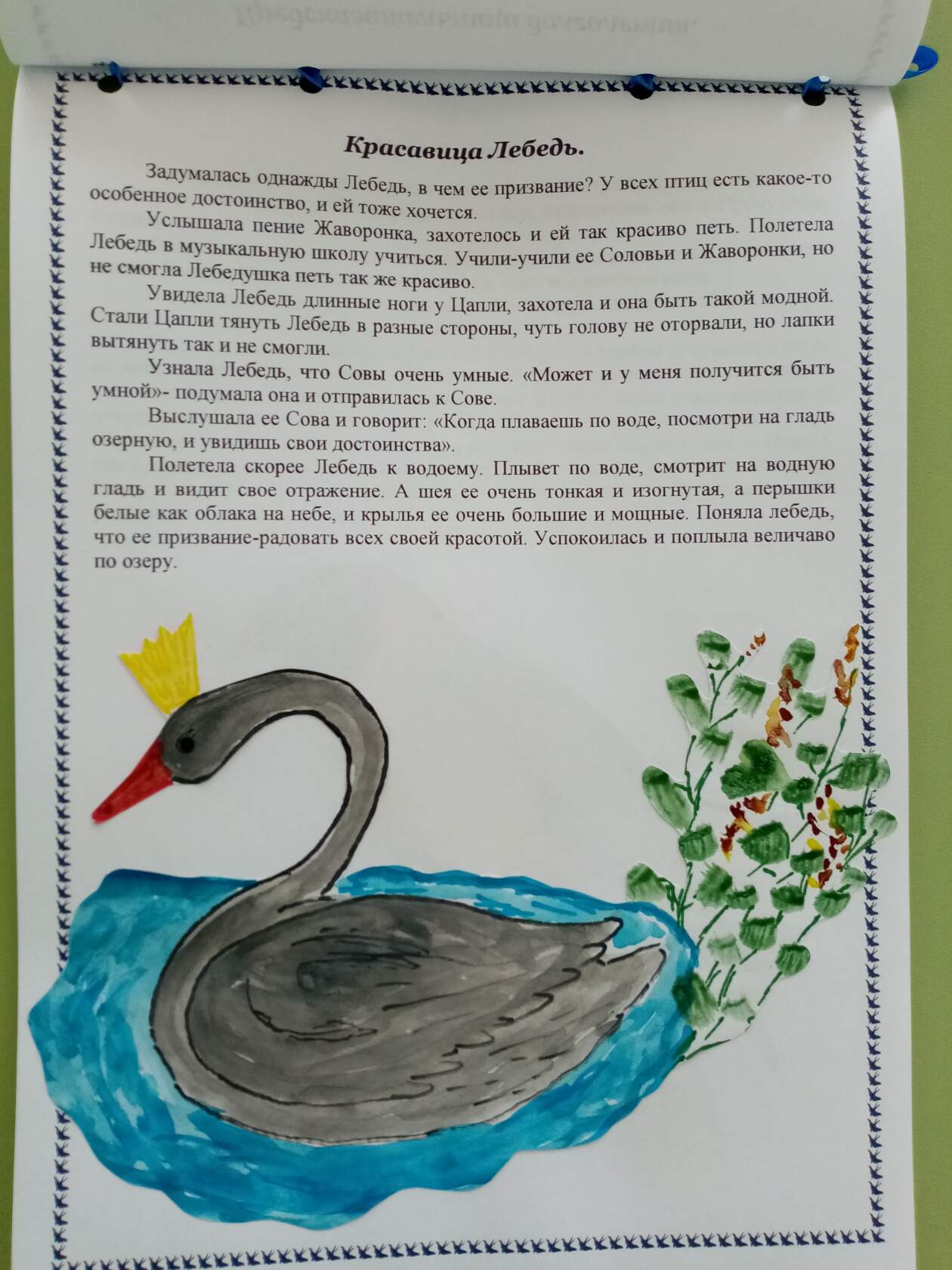 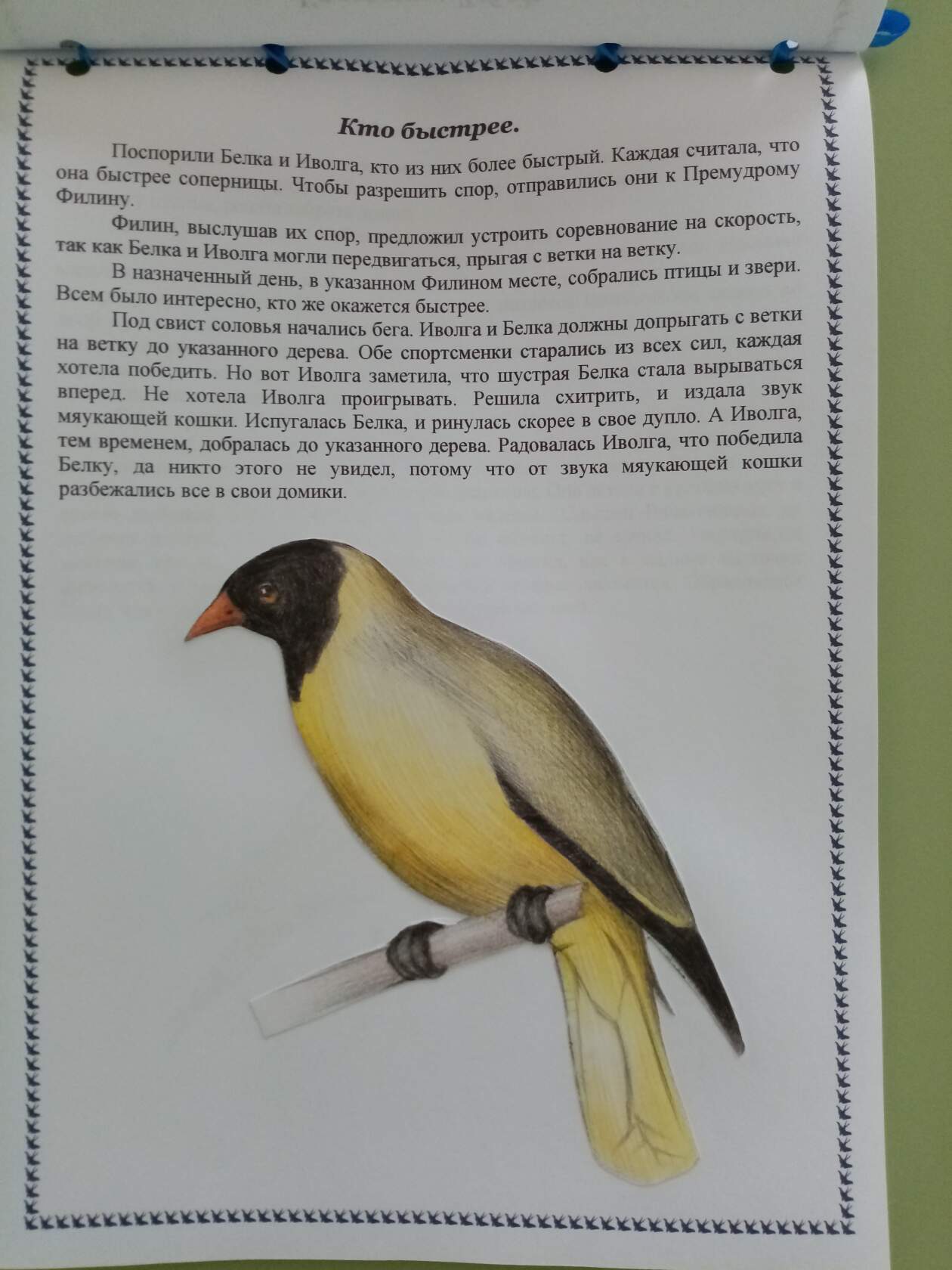 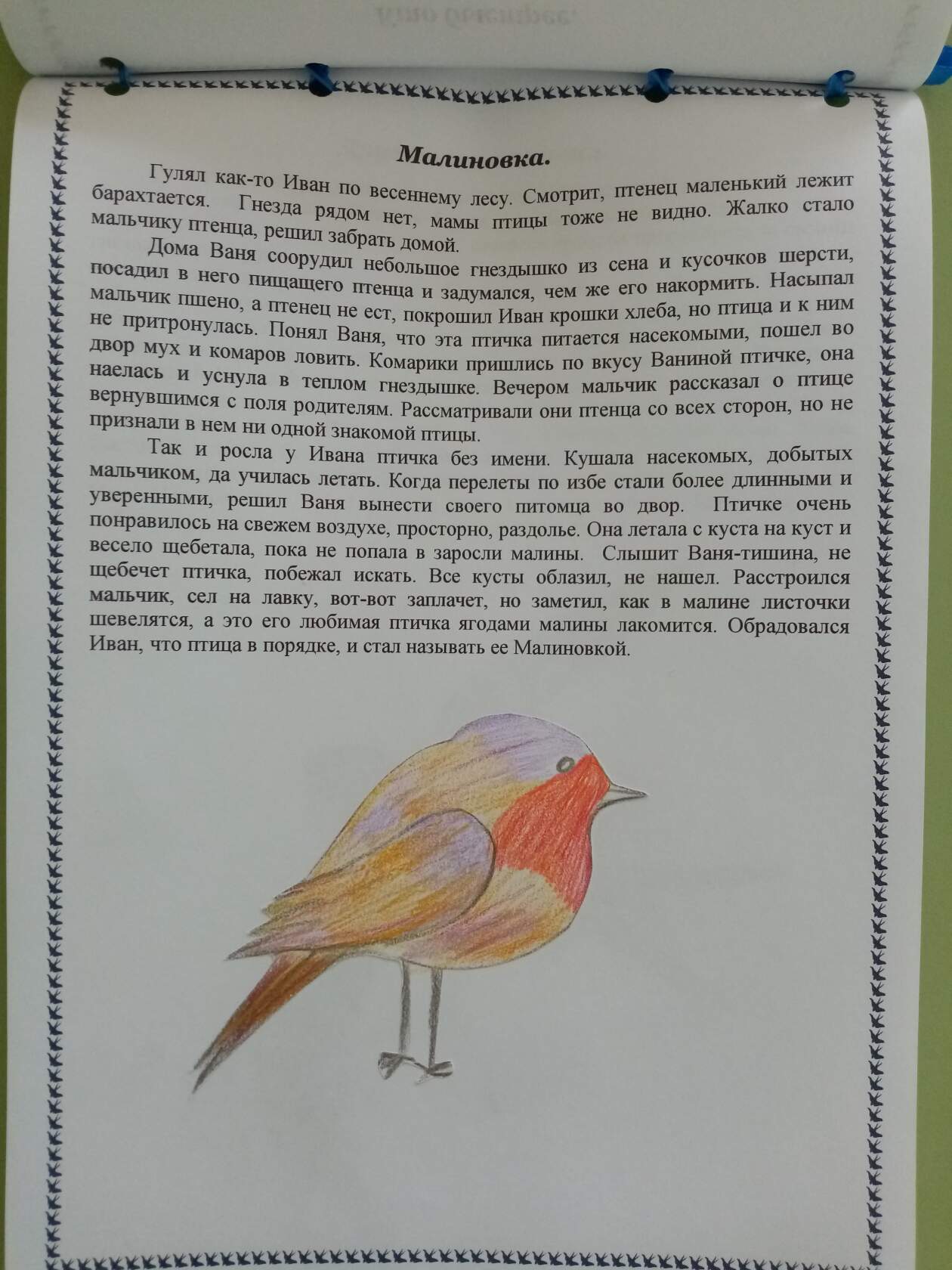 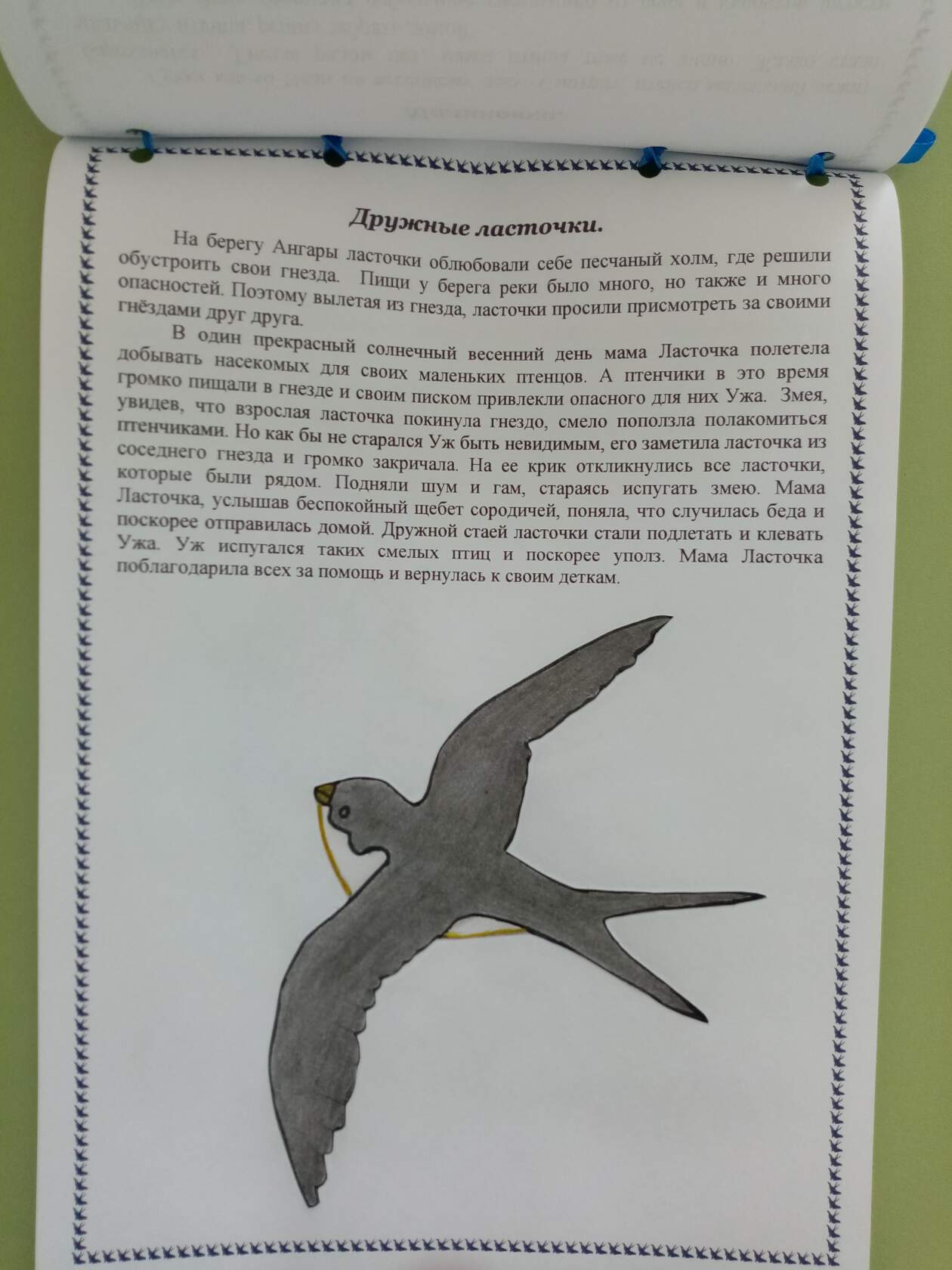 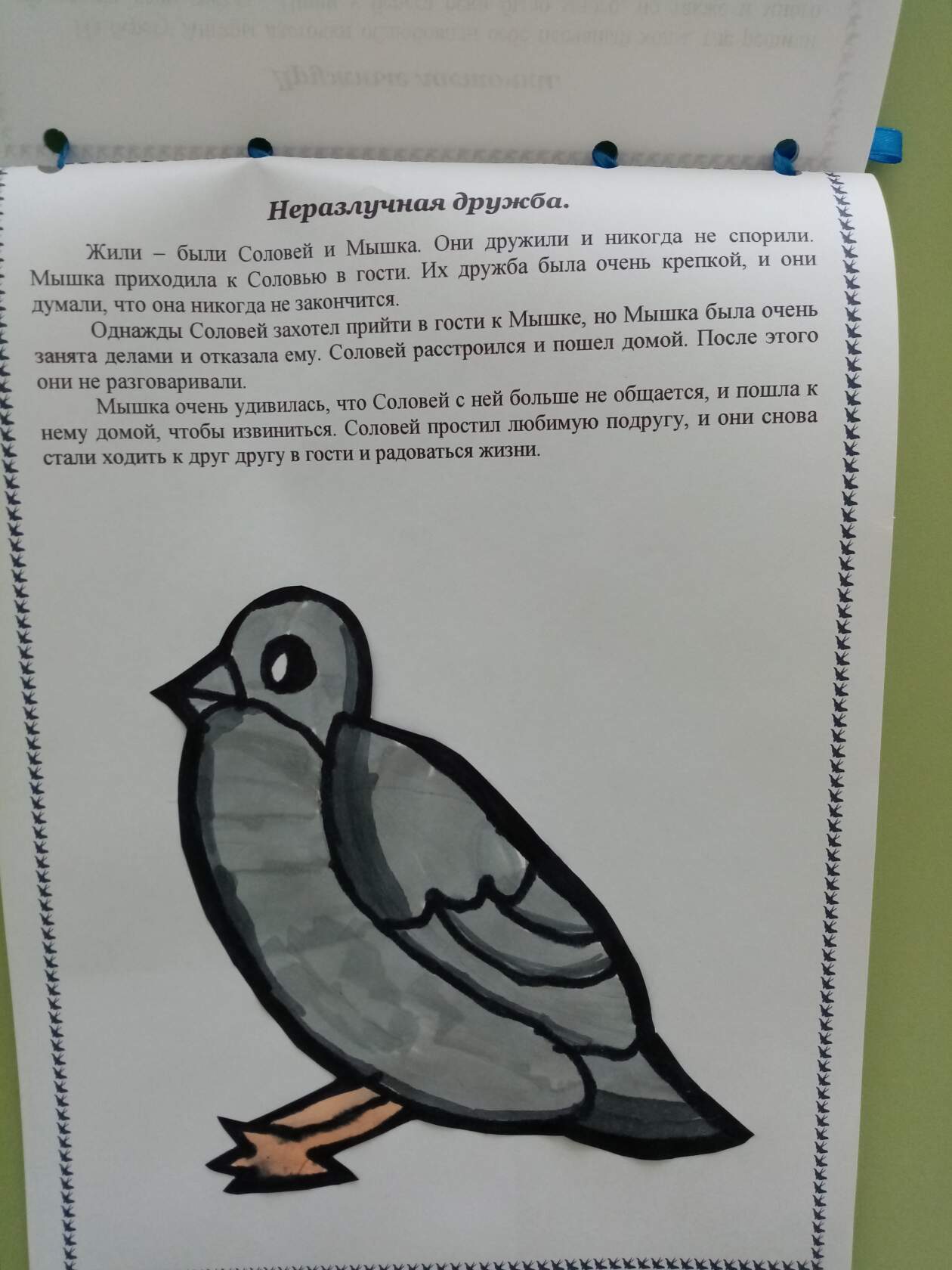 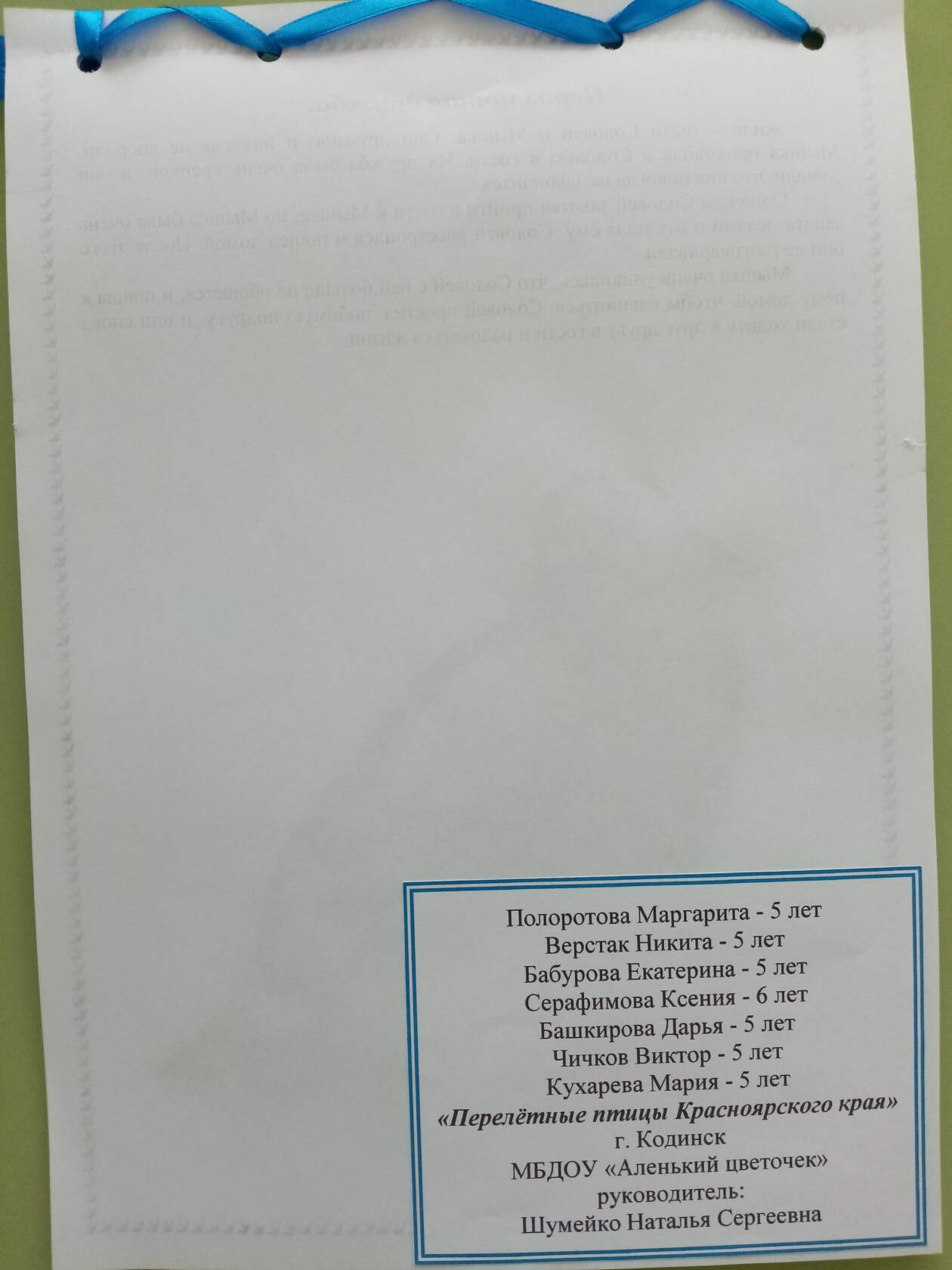 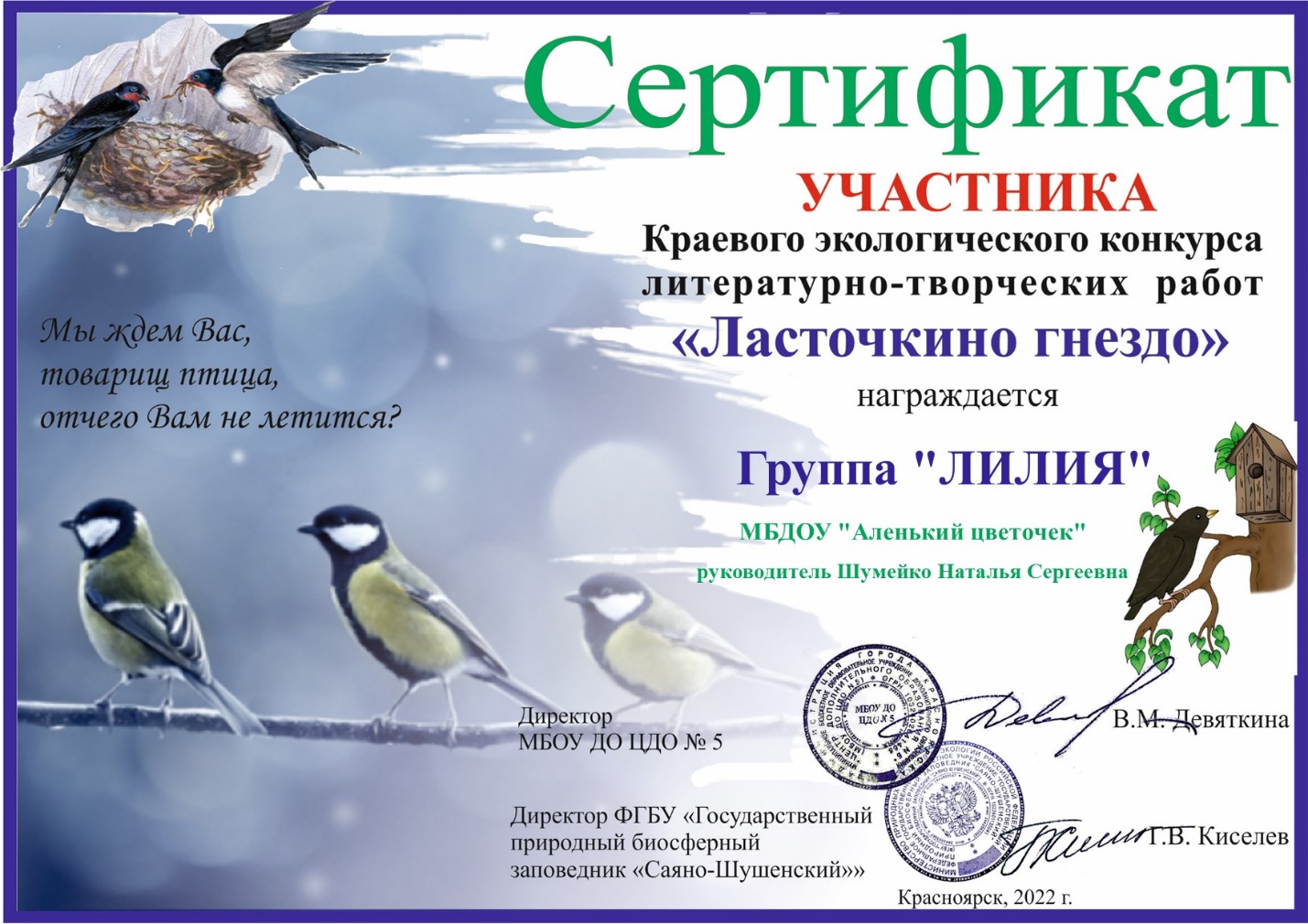 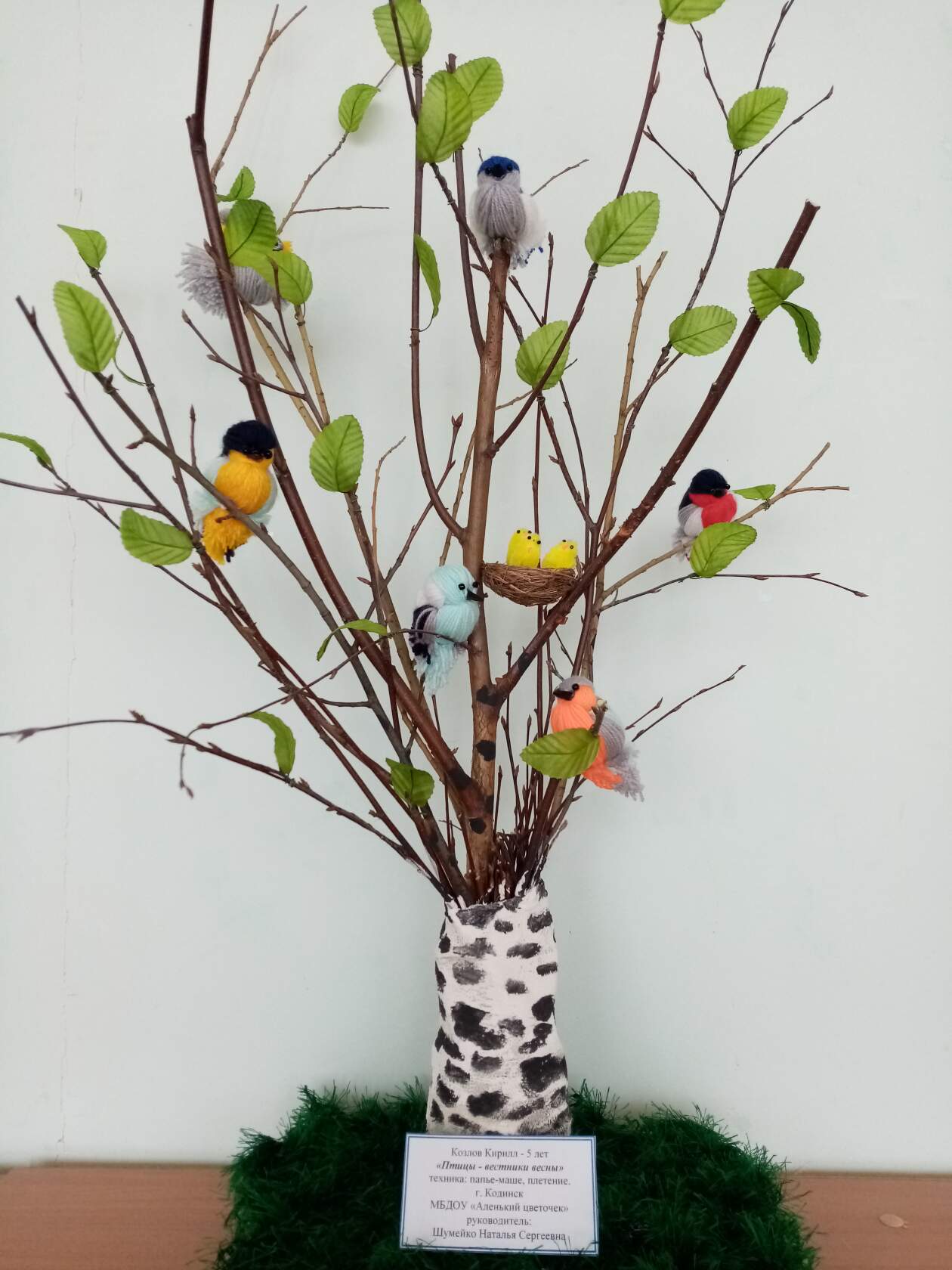 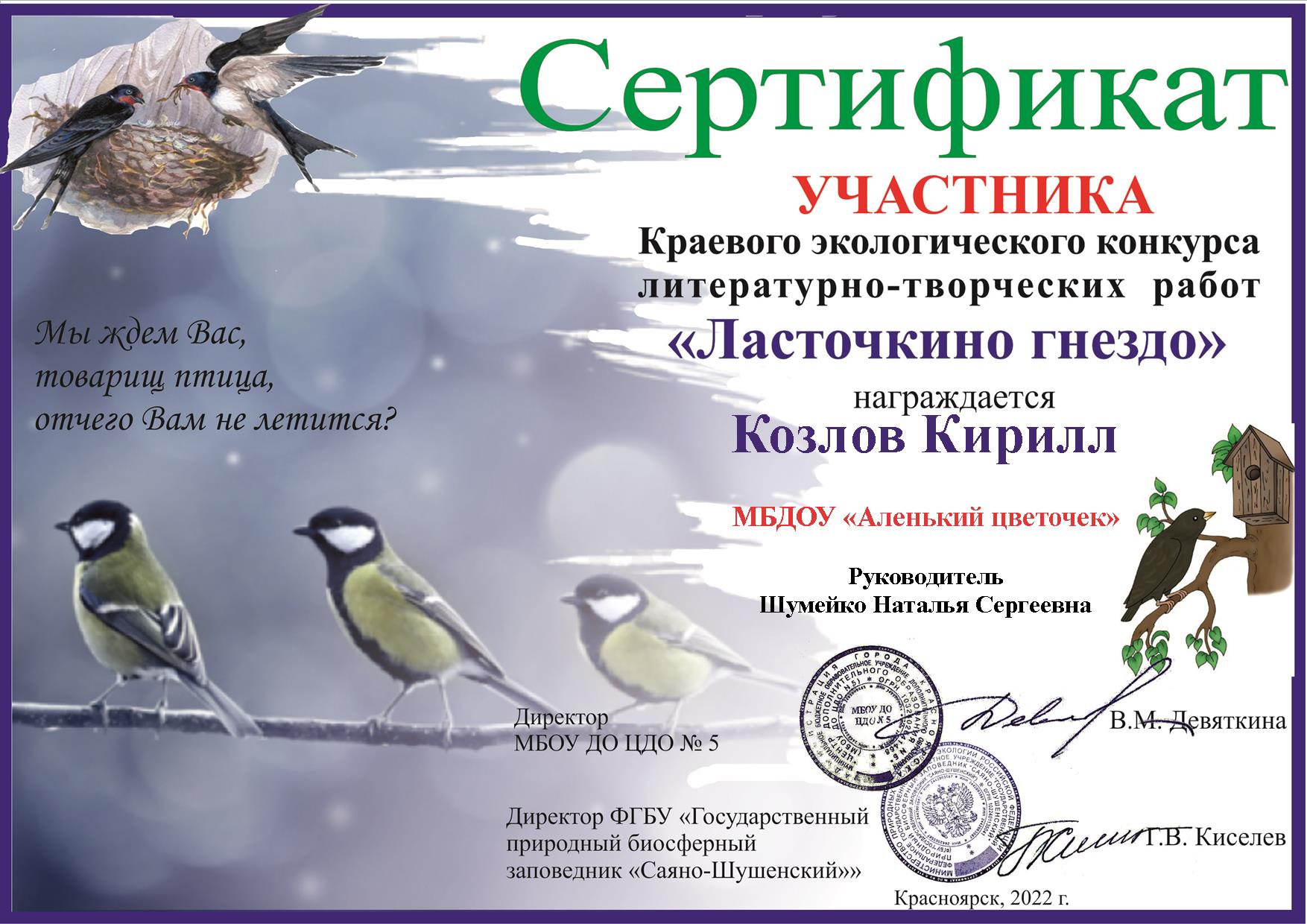 